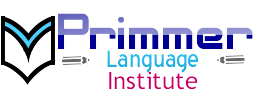 LANGUAGE CLASSES FOR CHILDREN(AT THE LANGUAGE SCHOOL)SPECIAL GROUP CLASSESAT THE LANGUAGE SCHOOLKindly note:The special group class has been discounted and the cost is only applicable to 9-10 children scheduled to take a special group class.A 5% Vat payment is required for any of the plans chosenLANGUAGE CLASSES FOR CHILDREN(HOME LESSON TEACHER SERVICE)PRIVATE CLASS AT HOMENUMBER OF CHILDRENUNIT COST PER CHILDUNIT COST(PER CONTACT OF 1or 2 HOURS)TOTALCOST FOR2 CONTACTS A WEEK FOR SIX WEEKSTOTAL COST FOR3 CONTACTSAWEEK FOR SIX WEEKS1(One) Child₦3000₦3000₦36,000₦54,0002 children₦2500₦5,000₦60,000₦90,0003 childrenN2,000₦6,000₦ 72,000₦108,0004 children₦2000₦8000₦96,000₦144,0005 Children₦1500₦7,500₦84,000₦126,0007 children₦1000₦7000₦84,000₦126,0008 Children₦1000₦ 8,000N96,000₦144,000NUMBER OFCHILDRENTOTAL COST FOR 2 CONTACTS A WEEK FOR SIX WEEKSTOTAL COST FOR 3 CONTACTS A WEEK FOR SIX WEEKS9-15 children as a groupTOTAL AMOUNT TO BE PAYED + 5% VAT₦94,500₦120,750LANGUAGE COURSELANGUAGECOST PER CHILD PER CLASS(EXCLUSIVE OF VAT)PRIVATEENGLISH₦5,000 (1HOUR)₦6,000 (2HOURS)PRIVATESPANISH₦5,000 (1HOUR)₦6,000 (2HOURS)PRIVATEGERMAN₦5,000 (1HOUR)₦6,000 (2HOURS)PRIVATEITALIAN₦5,000 (1HOUR)₦6,000 (2HOURS)PRIVATECHINESE(MANDARIN)₦5,000 (1HOUR)₦6,000 (2HOURS)GROUP(For the languages listed above)GROUP CLASS (2 PERSONS)₦4,000 (1-2HOURS)GROUP(For the languages listed above)GROUP CLASS (3-15 PERSONS)₦3,000 (1-2HOURS)